第2７回DMORT養成研修会in東京　開催要項2023年1１月1５日一般社団法人日本DMORT目的　DMORTとは、Disaster Mortuary Operational Response Teamの略で「災害死亡者家族支援チーム」と訳しています。本研修は、災害直後から死亡者の家族支援を行うことができる人員を養成することを目的としています。主催：一般社団法人日本DMORT日時：2024年2月4日（日）9:00～17:00（予定）会場：日本赤十字社東京都支部　　　　　〒169-8540　　東京都新宿区大久保1-2-15　　　　　　アクセスマップ｜東京都支部について｜日本赤十字社　東京都支部 (jrc.or.jp)プログラム（予定）参加費受付時に参加費を徴収いたします。お釣りの無いようにお願いします。一般社団法人日本DMORT会員8,000円 / 非会員10,000円　（資料代・運営費等）7. 　受講者募集期間・定員       令和5年11月20日（月）～令和5年12月18日（月）　　　　定員35名　　　　応募者多数の場合は、選考となります。8. 　受講者申込み方法       下記のアドレスもしくはQRコードから、申込みフォームにご入力ください。9.　採否の連絡 ​       令和５年12月末頃​までにメールにてご連絡します。10.　感染対策新型コロナウィルス感染症の疑いの症状がある方は、ご参加をお控えください。マスク着用でのご参加をお願い致します。手指消毒剤は準備致します。11.　その他オンラインやハイブリット開催への変更の予定はございません。万が一、研修会が中止となる場合には、メーリングリストにてご連絡致します。研修修了者には、一般社団法人日本DMORTの「受講証」を発行します。全プログラムの参加が修了要件となります。昼食・飲み物等は、各自でご用意ください。「DMORT養成研修会」の受講は原則1回のみです。今までに当該研修会を受講済みの方は今回受講できませんが、自己研鑽のために再度受講したい方は​当法人の会員であれば、​「タスク」として参加できます。タスクについては会員向けに追って募集いたしますので、​募集が始まってから​指示通りに申し込んでください。それ以前の申し込みや今回のフォームを利用してのタスクの申し込みは、タスク希望と研修受講希望と間違えやすく混乱を来しますのでおやめください。　　　●受講申し込み先https://forms.gle/Ypzzin8pvhtffsez7　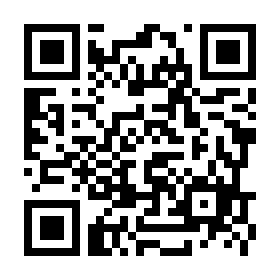 時間プログラム8:40- 9:00受付9:00-10:15１．DMORTの概要　　　　　　　　　　　　（休憩5分）10:20-11:25２．DMORTが連携する組織について　　　　（休憩10分）11:35-12:20３．災害急性期の心理反応と遺族心理の実際12:20-13:05昼食（45分）13:05-13:25４．救援者のメンタルヘルス13:25-16:15５．ロールプレイング実習　　　　　　　　　（休憩10分）16:25-16:45６．DMORTの活動の実際16:45-17:00７．まとめ・質疑応答